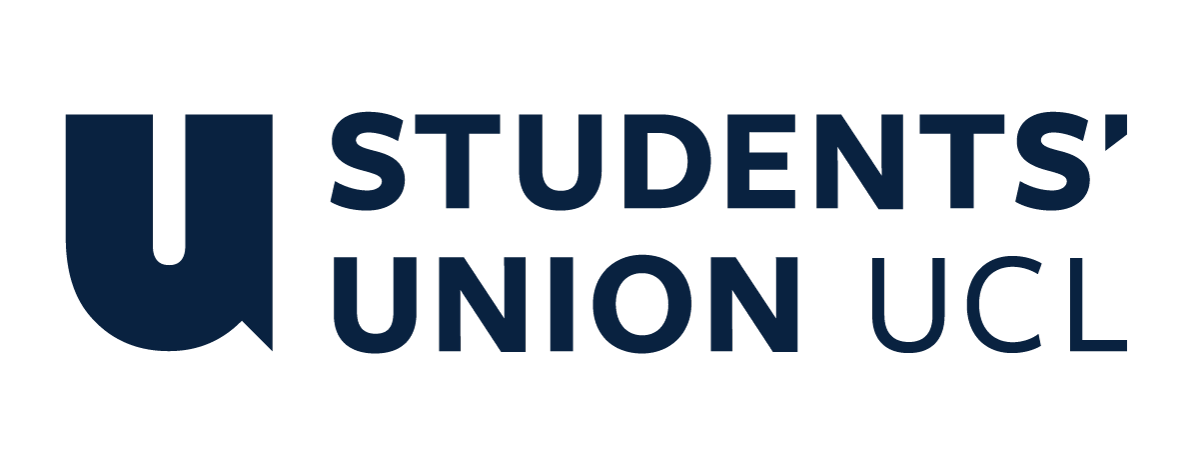 The Constitution of Students’ Union UCL Gaming SocietyNameThe name of the club/society shall be Students’ Union UCL Gaming Society.The club/society shall be affiliated to Students’ Union UCL.Statement of IntentThe constitution, regulations, management and conduct of the club/society shall abide by all Students’ Union UCL policy, and shall be bound by the Students’ Union UCL Memorandum & Articles of Association, Byelaws, Club and Society Regulations and the club and society procedures and guidance – laid out in the ‘how to guides’.The club/society stresses that it abides by Students’ Union UCL Equal Opportunities Policies, and that club/society regulations pertaining to membership of the club/society or election to the club/society shall not contravene this policy.The Club and Society Regulations can be found on the following webpage: http://studentsunionucl.org/content/president-and-treasurer-hub/rules-and-regulations.The Society CommitteePresidentThe president’s primary role is laid out in section 5.7 of the Club and Society Regulations.TreasurerThe treasurer’s primary role is laid out in section 5.8 of the Club and Society Regulations.Welfare OfficerThe welfare officer’s primary role is laid out in section 5.9 of the Club and Society Regulations.To provide support to new members, post-graduate students, mature students, students with disabilities and BME Students.To encourage and seek collaboration with both the Union and other clubs/societies through the respective Welfare Officers and understanding the support and funding available.To signpost effectively to advice and support services available for the physical and mental well-being of members.Attend training (in collaboration with the Advice Service and UCL Student Support and Wellbeing), in how and where to signpost, complaints and grievance procedures and services and support available from The Union and UCL.Esports OfficerThe Esports Officer’s main job is to manage the entrance of teams into the weekly NUEL and NSE leagues, as well as assist in the managing of LAN tournaments throughout the year. The esports officer also manages the appointment of Game Admins, to assist in managing the many competitive communities present in the society.Communications OfficerThe Communications Officer’s primary role is to facilitate communication between the committee and the society members. This would be in the form of managing social media, replying to messages as well as responding to emails. Specifically, the communications officer works with our external partners, venues, and organisations, to find new opportunities or maintain relationships.Brand OfficerThe Brand Officer’s job is to maintain logos, twitch clips and jersey designs, as well as to work alongside the communications officer in producing high quality adverts for our events. The Brand officer will also function as the lead of the design team, allowing members to have their designs displayed on the social media platforms, whilst also developing the brand of the society.Events OfficerThe Event’s Officer’s primary role is to organise social events catering to the entire society. This should include both sober and drinking events, whilst also collaborating with other societies with similar interests. Discord ManagerThe Discord Manager’s primary role is to manage the discord server, making sure that it is functioning correctly, as well as being authoriser of any major changes to the discord server, alongside the Principal Officers. In addition, they are also responsible for maintaining activity within the discord, by aiding Game Admins in running their communities within the discord, as well as any Gaming Society affiliated servers. They will also the aide the Principal Officers regarding problems, feedback, and suggestions for discord server.Management of the club/society shall be vested in the club/society committee which will endeavour to meet regularly during term time (excluding UCL reading weeks) to organise and evaluate club/society activities.The committee members shall perform the roles as described in section 5 of the Students’ Union UCL Club and Society Regulations.Committee members are elected to represent the interests and well-being of club/society members and are accountable to their members. If club/society members are not satisfied by the performance of their representative officers, they may call for a motion of no-confidence in line with the Students’ Union UCL Club and Society Regulations.Terms, Aims and ObjectivesThe club/society shall hold the following as its aims and objectives.The club/society shall strive to fulfil these aims and objectives in the course of the academic year as its commitment to its membership.The core activities of the club/society shall be: To cater to and develop a community of university students that enjoy video games, be it competitively or casually. To provide a platform for these people to discuss these topics that may interest them, as well as give them the chance to play for their university in national tournaments and events.In addition, the club/society shall also strive to organise other activities for its members where possible: These would include Championship game viewings, LAN tournaments with other universities.This constitution shall be binding on the club/society officers, and shall only be altered by consent of two-thirds majority of the full members present at a club/society general meeting. The Activities Executive shall approve any such alterations. This constitution has been approved and accepted as the Constitution for the Students’ Union UCL Gaming Society. By signing this document the president and treasurer have declared that they have read and abide by the Students’ Union UCL Club and Society Regulations.President name:Ilya KosorukovPresident signature:Ilya KosorukovDate:30/06/2022Treasurer name:Olivia Martinoli IsslerTreasurer signature:Olivia Martinoli IsslerDate:30/06/2022